EKHO NYILATKOZAT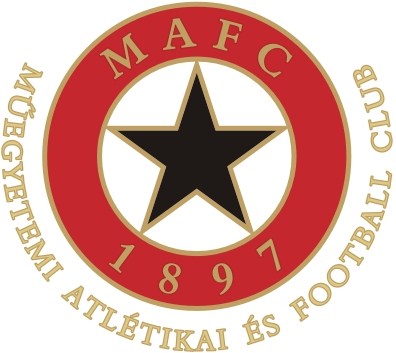 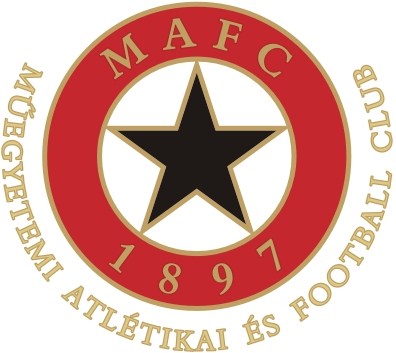 2021. adóévreAlulírottnyilatkozom, hogy – mivel a 2005. évi CXX törvény alapján jogosult vagyok – az EKHO szerinti adózást választom.Kérem, hogy jelen nyilatkozatom átvételét követően a köztem és a MAFC között fennálló munkaviszonyból/megbízási szerződésből származó jövedelmemet a következő módon számfejtsék:*Jelölje X-szel a megfelelő szövegrészt!Nyilatkozom, hogy ha tudomásom van arról, hogy amennyiben bármely okból nem vagyok jogosult az EKHO választására a teljes EKHO alapot képező jövedelmemet különadó terheli, és ezt köteles vagyok a MAFC felé írásban jelezni. Nyilatkozatom visszavonásig érvényes!Budapest, 2021.	Munkavállaló / MegbízottA MAFC átvételi igazolása:Név:       	Születési név:      Születési hely:      Születési dátum:      Anyja leánykori neve:      Lakcím:      Adóazonosító jel:      TAJ szám:      Rendelkezem elegendő jövedelemmel, amely után a közteherviselési kötelezettségek teljesítése az általános szabályok szerint történik, ezért munkabérem, egyéb önálló tevékenység egészéből a közterheket az EKHO szabályai szerint vonják le.*Sajátjogú nyugdíjas vagyok, a rám irányadó öregségi nyugdíjkorhatárt betöltöttem, illetve adott évben a nyugdíjban töltött idő a 183 napot meghaladja - ezért munkabérem, egyéb önálló tevékenység egészéből a közterheket az EKHO szabályai szerint vonják le.*Nyugdíjas törzsszám:      Nyugdíj típusa, megnevezése:      Munkabéremből, egyéb önálló tevékenységből havonta a hónap első napján érvényes minimálbér összegéig az általános szabályok szerint vonják le a közterheket, felette pedig az EKHO szabályai szerint.*Munkabéremből, egyéb önálló jövedelmemből havonta       Ft összegéig az általános szabályok szerint vonják le a közterheket, felette pedig az EKHO szabályai szerint.*